Занятие объединения «Шахматы» 08.02.2022Тема: «Решение шахматных задач»Мат в 2 хода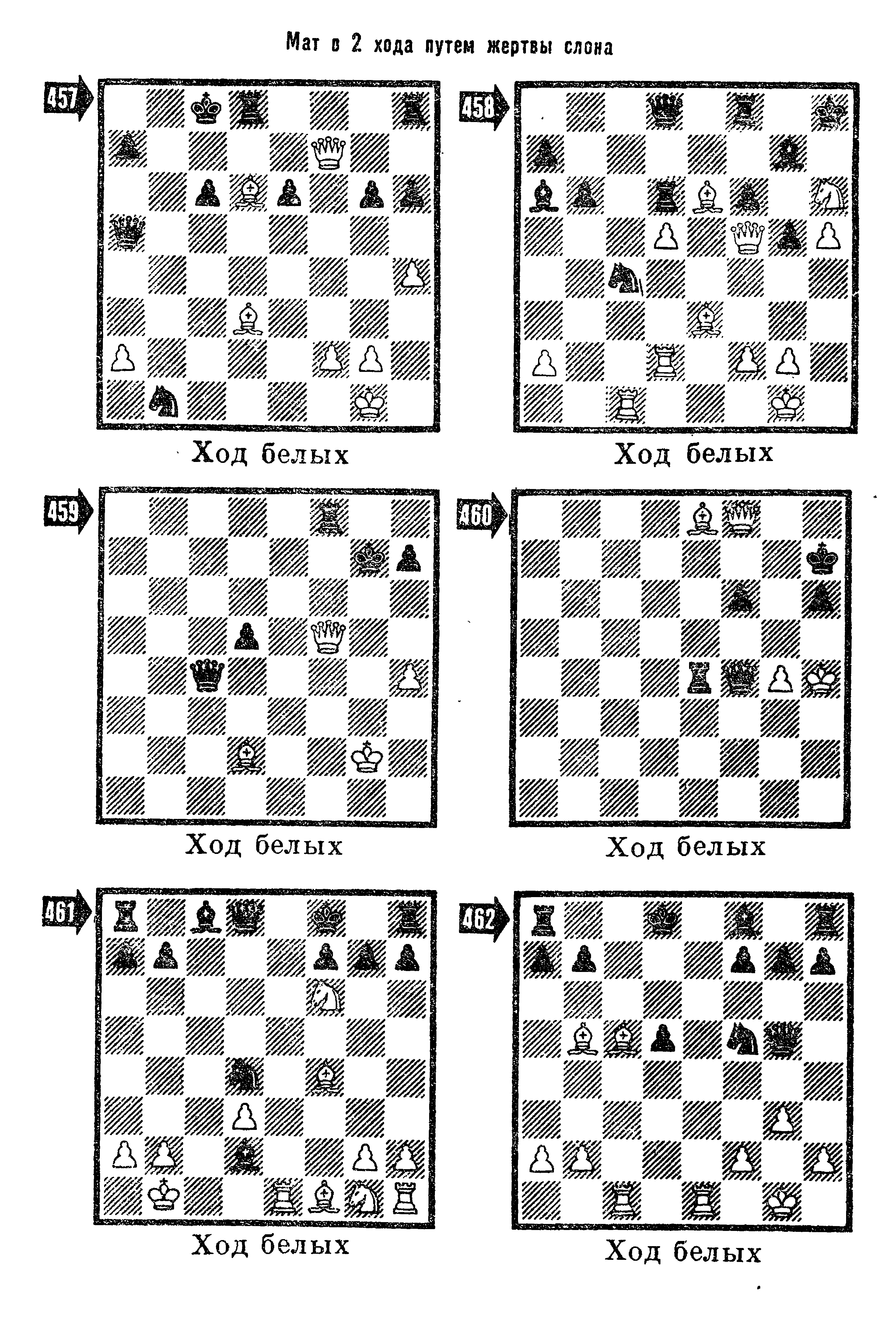 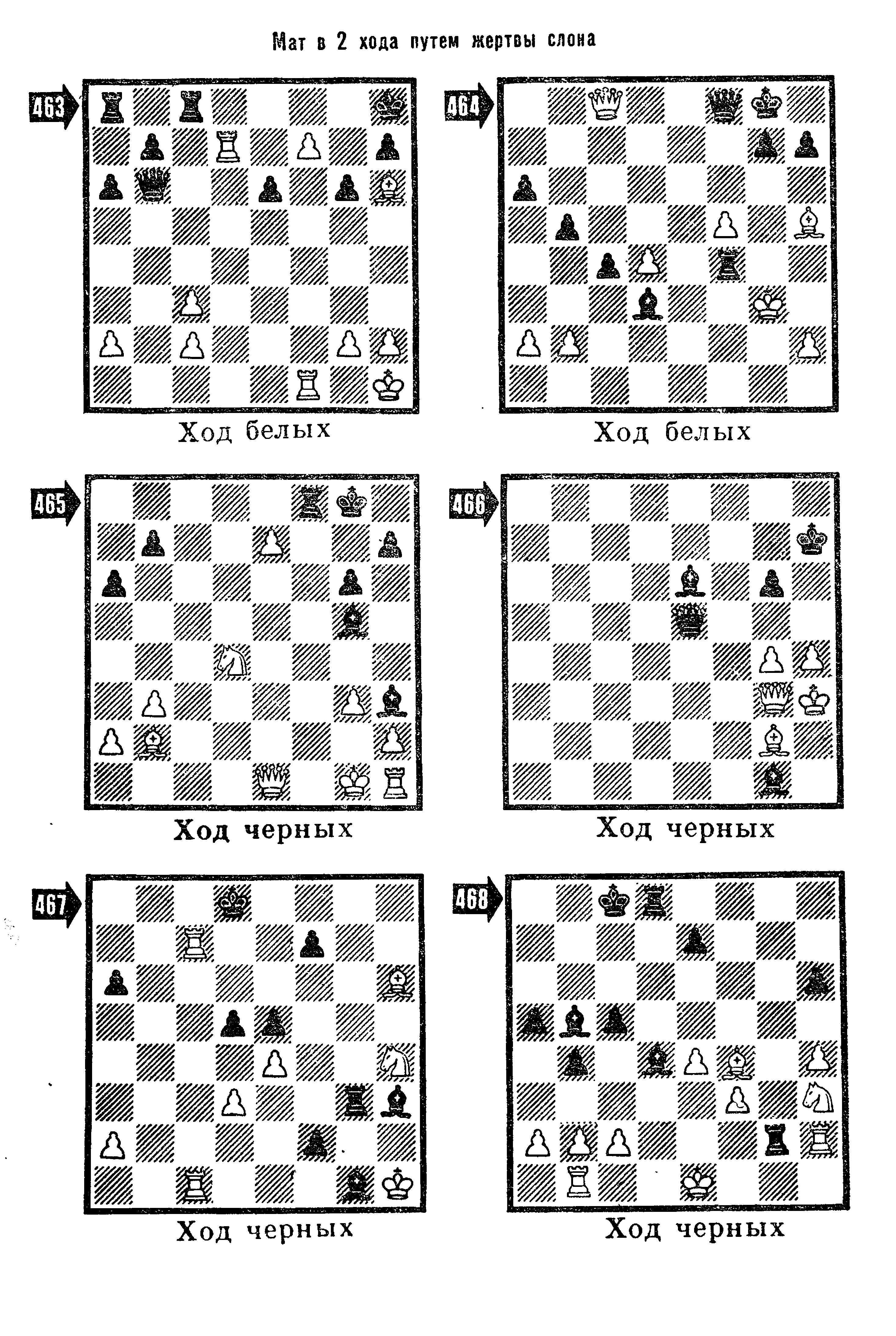 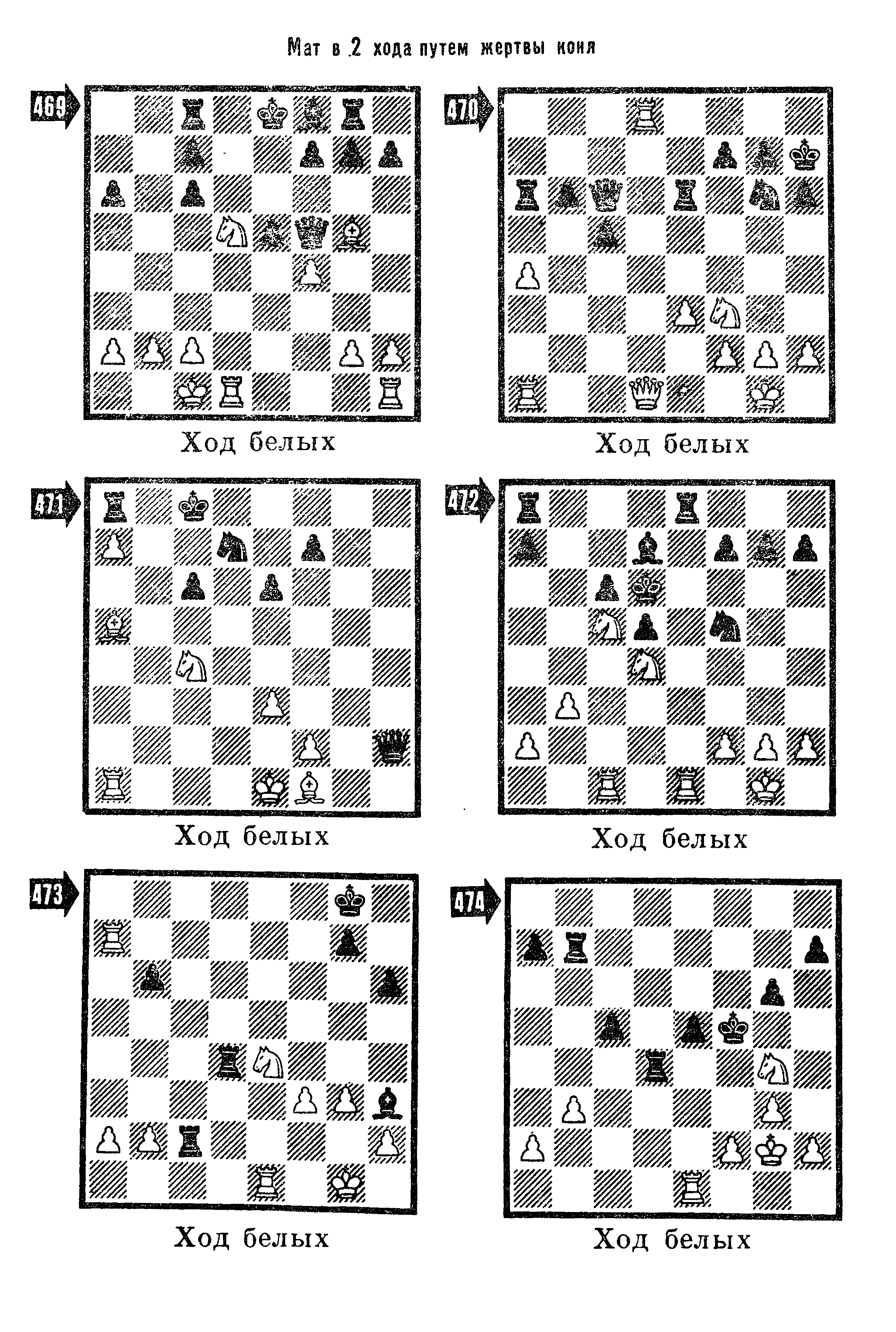 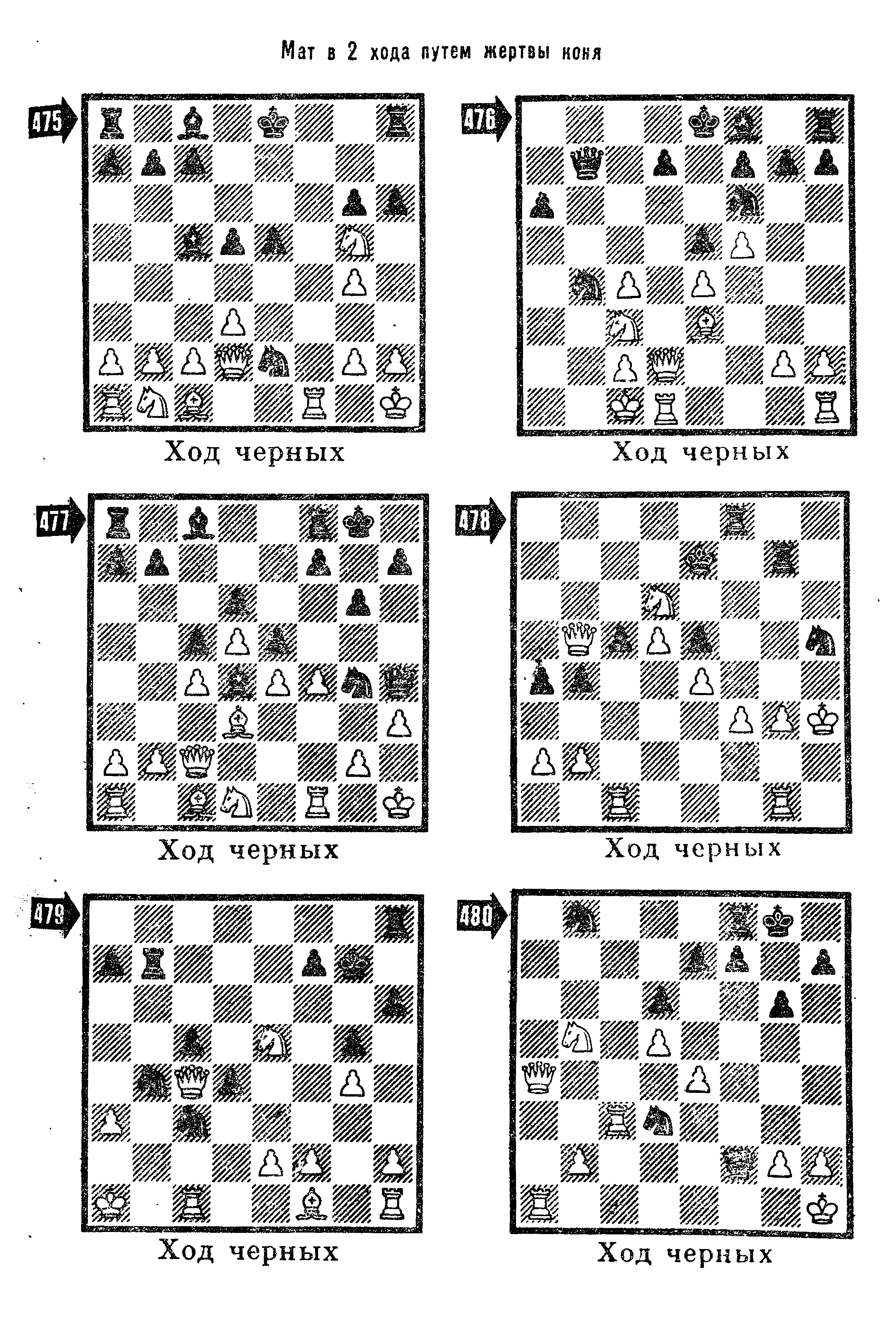 Электронная почта: cduttroslavl@mail.ruТелефон для смс или whatsapp:  +79107101525